04/09/2023BionexoRESULTADO – TOMADA DE PREÇON° 2023188TP48329HEMUO Instituto de Gestão e Humanização – IGH, entidade de direito privado e sem fins lucrativos,classificado como Organização Social, vem tornar público o resultado da Tomada de Preços, com afinalidade de adquirir bens, insumos e serviços para o HEMU - Hospital Estadual da Mulher, comendereço à Rua R-7, S/N, Setor Oeste, Goiânia, CEP: 74.125-090.Bionexo do Brasil LtdaRelatório emitido em 04/09/2023 08:31CompradorIGH - HEMU - Hospital Estadual da Mulher (11.858.570/0002-14)AV. PERIMETRAL, ESQUINA C/ RUA R7, SN - SETOR COIMBRA - GOIÂNIA, GO CEP: 74.530-020Relação de Itens (Confirmação)Pedido de Cotação : 305721975COTAÇÃO Nº 48329 - UNIFORME E EPIS - HEMU AGO/2023Frete PróprioObservações: *PAGAMENTO: Somente a prazo e por meio de depósito em conta PJ do fornecedor. *FRETE: Só serãoaceitas propostas com frete CIF e para entrega no endereço: RUA R7 C/ AV PERIMETRAL, SETOR COIMBRA,Goiânia/GO CEP: 74.530-020, dia e horário especificado. *CERTIDÕES: As Certidões Municipal, Estadual de Goiás,Federal, FGTS e Trabalhista devem estar regulares desde a data da emissão da proposta até a data do pagamento.*REGULAMENTO: O processo de compras obedecerá ao Regulamento de Compras do IGH, prevalecendo este emrelação a estes termos em caso de divergência.Tipo de Cotação: Cotação NormalFornecedor : Todos os FornecedoresData de Confirmação : TodasFaturamentoMínimoValidade daPropostaCondições dePagamentoFornecedorPrazo de EntregaFrete ObservaçõesL F Wolf Arias Hospitalares -METABOÃO DA SERRA - SPPatricia Ramos - (11) 4135-4708lfhospitalares@lfhospitalares.com.brMais informações10 dias apósconfirmação30 ddl - DepósitoBancário1R$ 1.700,000027/08/2023CIFnullProgramaçãode EntregaPreço PreçoUnitário FábricaValorTotalProdutoCódigoFabricante Embalagem Fornecedor Comentário JustificativaRent(%) QuantidadeUsuárioCALCADO DE SEGTENIS EVABRANCO N 36 ->CALÇADO DESUGURANÇAMODELO TENIS EMEVA BRANCONUMERO 36CALÇADOOCUPACIONALTIPO TENISFECHADO NAPARTE DOCALCANHAR COMALTURA DE 5,5CMCONFECCIONADOEM EVA NA CORBRANCO COMSOLADO DESSB STICKYSHOES CA;BTDaniellyEvelynPereira DaCruzEquipamentosnão atingefaturamentominimo. -DataEquipamentosfrete FOB39.846BRANCO 36STICKYL F WolfAriasHospitalares- MER$R$R$350,0000146579-1null5 Pares-70,0000 0,0000SHOES -STICKYSHOESBORRCHA01/09/202315:13ANTIDERRAPANTE,RESISTENTE AOESCORREGAMENTOEM PISO DE AÇOCOM SOLUÇÃO DEGLICEROL,RESISTENTE AOOLEOCOMBUSTIVEL E AABSORÇÃO DEENERGIA NAREGIÃO DO SALTOEM ATENDIMENTOAS NORMAS DESEGURANÇA NR-322CALCADO DE SEG 46580TENIS EVABRANCO N 37 ->CALÇADO DESUGURANÇAMODELO TENIS EMEVA BRANCO-SSB 37STICKYSHOES CA39.846BRANCO 37- STICKYSHOES -1L F WolfAriasHospitalares- MEnull;BTR$R$5 ParesR$350,0000DaniellyEvelynPereira DaCruzEquipamentos 70,0000 0,0000não atingefaturamentominimo. -DataEquipamentosfrete FOB01/09/202315:13NUMERO 37https://bionexo.bionexo.com/jsp/RelatPDC/relat_adjudica.jsp1/3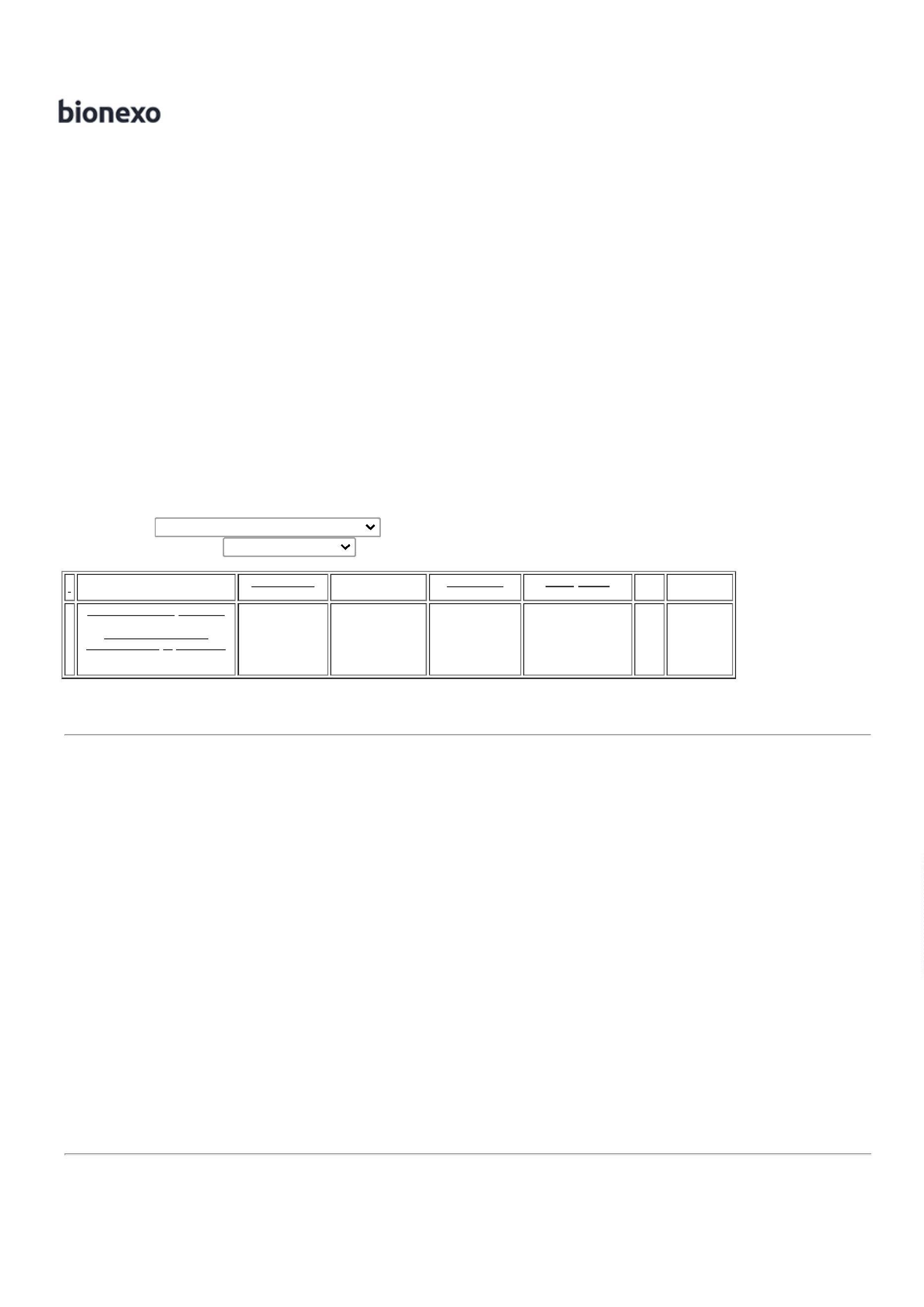 04/09/2023BionexoCALÇADOOCUPACIONALTIPO TENISSTICKYSHOESFECHADO NAPARTE DOCALCANHAR COMALTURA DE 5,5CMCONFECCIONADOEM EVA NA CORBRANCO COMSOLADO DEBORRCHAANTIDERRAPANTE,RESISTENTE AOESCORREGAMENTOEM PISO DE AÇOCOM SOLUÇÃO DEGLICEROL,RESISTENTE AOOLEOCOMBUSTIVEL E AABSORÇÃO DEENERGIA NAREGIÃO DO SALTOEM ATENDIMENTOAS NORMAS DESEGURANÇA NR-32CALCADO DE SEGTENIS EVABRANCO N 38 ->CALÇADO DESUGURANÇAMODELO TENIS EMEVA BRANCONUMERO 38CALÇADOOCUPACIONALTIPO TENISFECHADO NAPARTE DOCALCANHAR COMALTURA DE 5,5CMCONFECCIONADOEM EVA NA CORBRANCO COMSOLADO DESSB 38STICKYSHOES CA39.846BRANCO 38- STICKYSHOES -STICKY;BTDaniellyEvelynPereira DaCruzEquipamentosnão atingefaturamentominimo. -DataEquipamentosfrete FOBL F WolfAriasHospitalaresR$R$R$350,0000346581-1null5 Pares70,0000 0,0000-MEBORRCHA01/09/202315:13ANTIDERRAPANTE,RESISTENTE AOESCORREGAMENTOEM PISO DE AÇOCOM SOLUÇÃO DEGLICEROL,SHOESRESISTENTE AOOLEOCOMBUSTIVEL E AABSORÇÃO DEENERGIA NAREGIÃO DO SALTOEM ATENDIMENTOAS NORMAS DESEGURANÇA NR-32CALCADO DE SEGTENIS EVABRANCO N 39 ->CALÇADO DESUGURANÇAMODELO TENIS EMEVA BRANCONUMERO 39CALÇADOOCUPACIONALTIPO TENISFECHADO NAPARTE DOCALCANHAR COMALTURA DE 5,5CMCONFECCIONADOEM EVA NA CORBRANCO COMSOLADO DESSB39STICKYSHOES CA39.846BRANCO 39- STICKYSHOES -STICKY;BTDaniellyEvelynPereira DaCruzEquipamentosnão atingefaturamentominimo. -L F WolfAriasHospitalaresR$R$R$350,0000446582-1null5 Pares70,0000 0,0000-MEDataEquipamentosfrete FOBBORRCHA01/09/202315:13ANTIDERRAPANTE,RESISTENTE AOESCORREGAMENTOEM PISO DE AÇOCOM SOLUÇÃO DEGLICEROL,SHOESRESISTENTE AOOLEOCOMBUSTIVEL E AABSORÇÃO DEENERGIA NAREGIÃO DO SALTOEM ATENDIMENTOAS NORMAS DESEGURANÇA NR-325CALCADO DE SEG 46583TENIS EVABRANCO N 40 ->CALÇADO DE-SSB40STICKYSHOES CA36.8461L F WolfAriasHospitalares- MEnull;BTR$R$5 ParesR$350,0000DaniellyEvelynPereira DaCruzEquipamentos 70,0000 0,0000não atingefaturamentohttps://bionexo.bionexo.com/jsp/RelatPDC/relat_adjudica.jsp2/3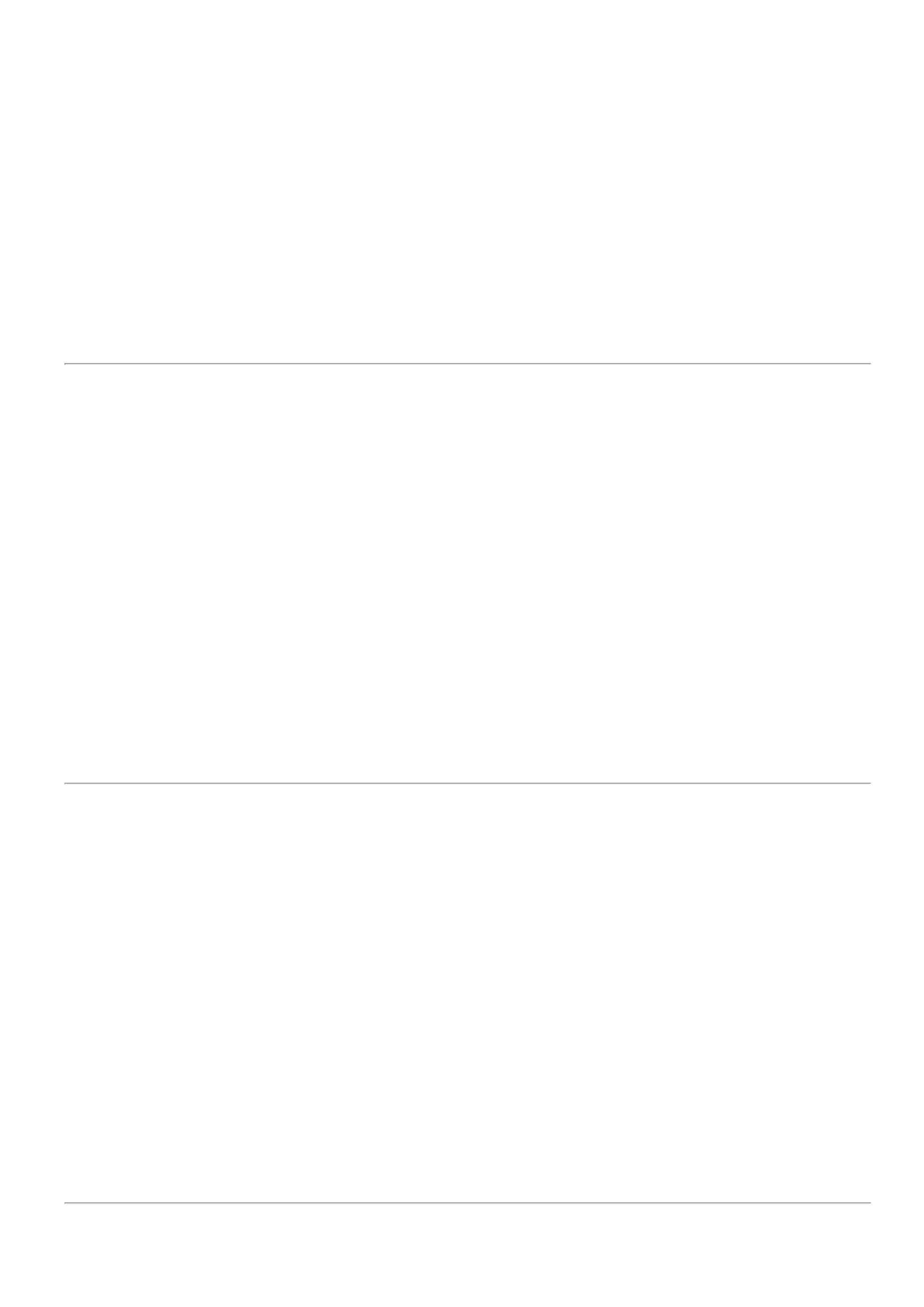 04/09/2023BionexoSUGURANÇAMODELO TENIS EMEVA BRANCOBRANCO 40- STICKYSHOES -STICKYminimo. -DataEquipamentosfrete FOB01/09/202315:13NUMERO 40CALÇADOSHOESOCUPACIONALTIPO TENISFECHADO NAPARTE DOCALCANHAR COMALTURA DE 5,5CMCONFECCIONADOEM EVA NA CORBRANCO COMSOLADO DEBORRCHAANTIDERRAPANTE,RESISTENTE AOESCORREGAMENTOEM PISO DE AÇOCOM SOLUÇÃO DEGLICEROL,RESISTENTE AOOLEOCOMBUSTIVEL E AABSORÇÃO DEENERGIA NAREGIÃO DO SALTOEM ATENDIMENTOAS NORMAS DESEGURANÇA NR-32TotalParcial:R$225.05.01.750,0000Total de Itens da Cotação: 5Total de Itens Impressos: 5TotalGeral:R$1.750,0000Clique aqui para geração de relatório completo com quebra de páginahttps://bionexo.bionexo.com/jsp/RelatPDC/relat_adjudica.jsp3/3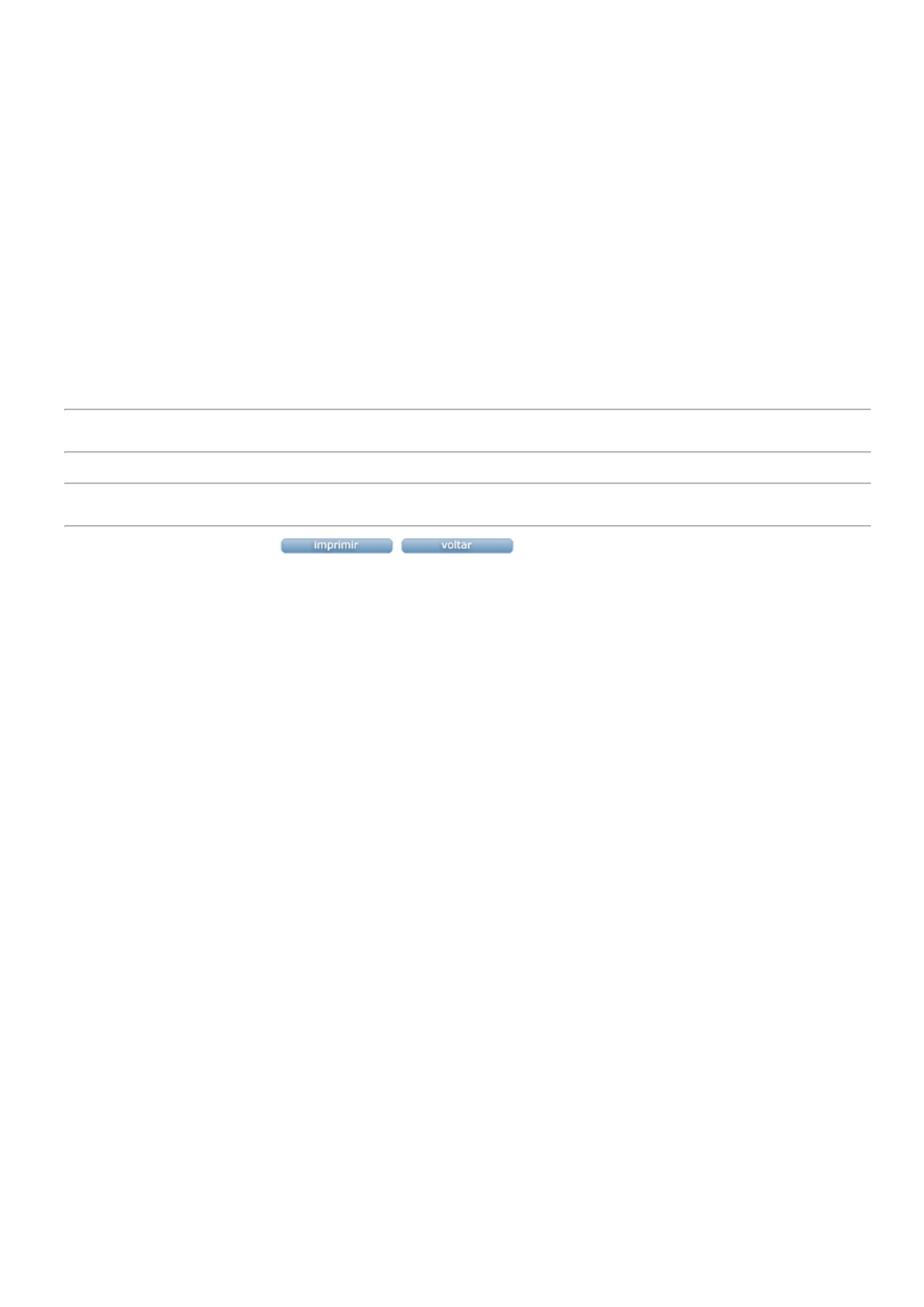 